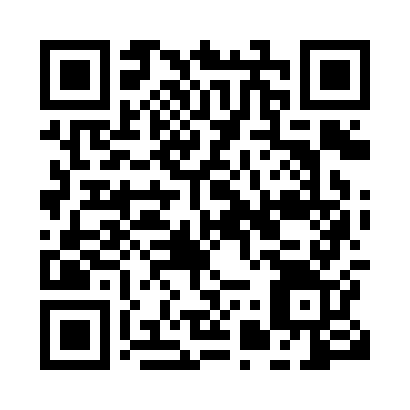 Prayer times for Bandzie, CongoWed 1 May 2024 - Fri 31 May 2024High Latitude Method: NonePrayer Calculation Method: Muslim World LeagueAsar Calculation Method: ShafiPrayer times provided by https://www.salahtimes.comDateDayFajrSunriseDhuhrAsrMaghribIsha1Wed4:516:0212:023:236:027:092Thu4:506:0212:023:246:027:093Fri4:506:0212:023:246:027:094Sat4:506:0212:023:246:027:095Sun4:506:0212:023:246:027:096Mon4:506:0212:023:246:027:097Tue4:506:0212:023:246:017:098Wed4:506:0212:013:246:017:099Thu4:506:0212:013:246:017:0910Fri4:496:0212:013:246:017:0911Sat4:496:0212:013:246:017:0912Sun4:496:0212:013:246:017:0913Mon4:496:0212:013:246:017:0914Tue4:496:0212:013:246:017:0915Wed4:496:0212:013:246:017:0916Thu4:496:0212:013:256:017:0917Fri4:496:0212:013:256:017:1018Sat4:496:0212:013:256:017:1019Sun4:496:0212:023:256:017:1020Mon4:496:0212:023:256:017:1021Tue4:496:0212:023:256:017:1022Wed4:496:0212:023:256:017:1023Thu4:496:0312:023:256:017:1024Fri4:496:0312:023:266:017:1025Sat4:496:0312:023:266:017:1126Sun4:496:0312:023:266:017:1127Mon4:496:0312:023:266:017:1128Tue4:496:0312:023:266:017:1129Wed4:496:0312:023:266:027:1130Thu4:506:0412:033:276:027:1131Fri4:506:0412:033:276:027:12